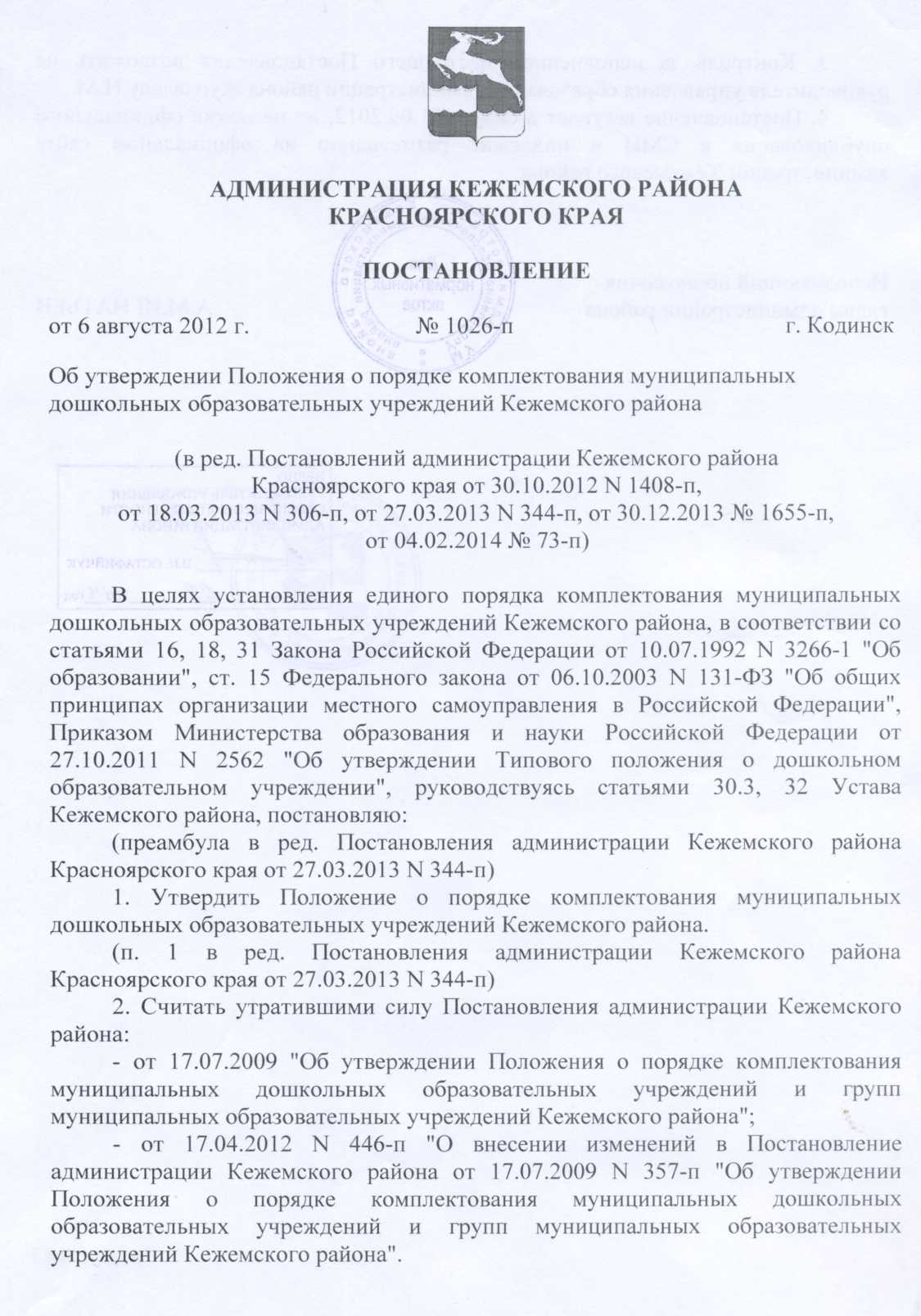 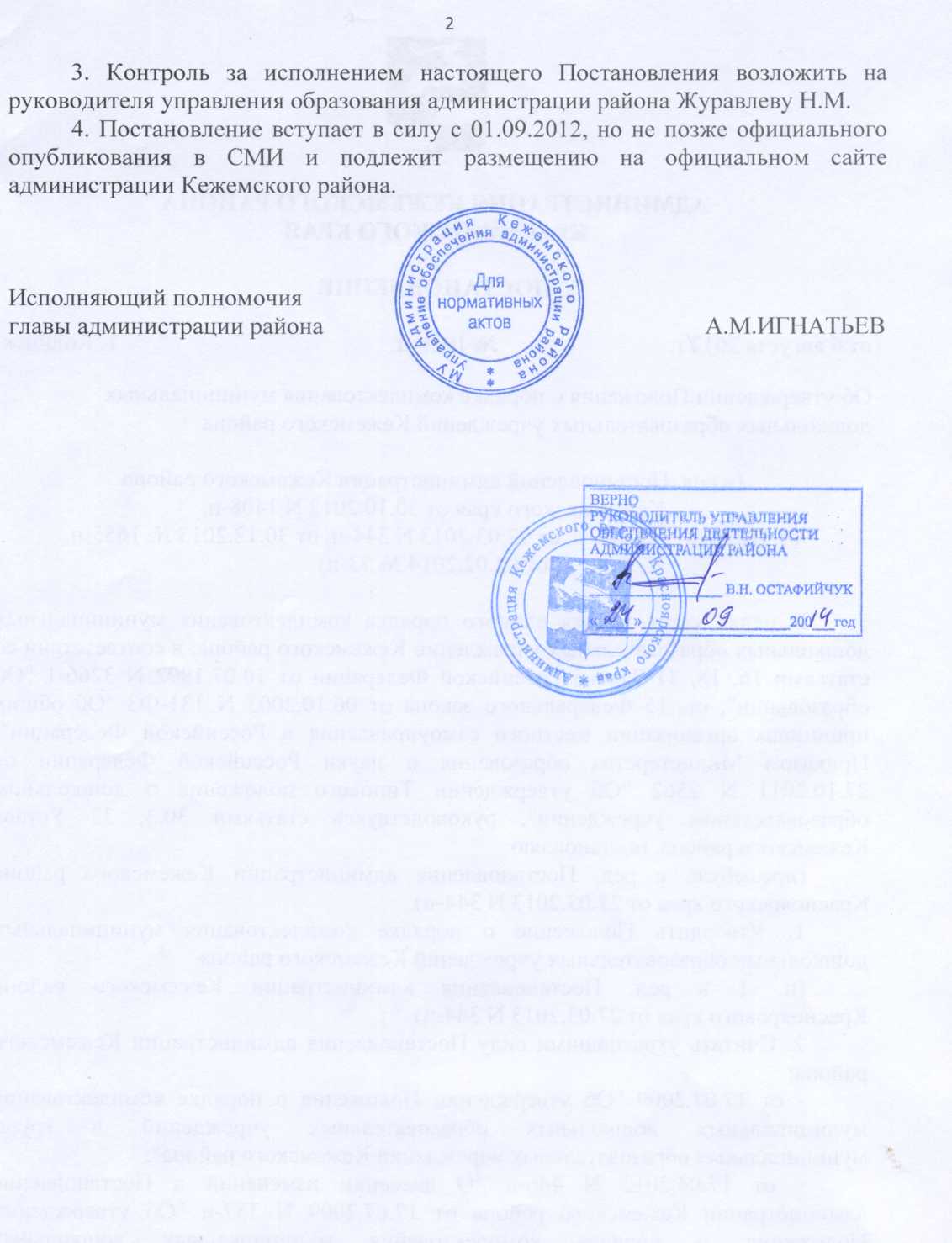 Приложение 1к Постановлениюадминистрации Кежемского районаот 6 августа 2012 г. № 1026-пПоложение о порядке комплектования муниципальных дошкольных образовательных учреждений Кежемского района(в ред. Постановлений администрации Кежемского районаКрасноярского края от 30.10.2012 № 1408-п,от 18.03.2013 № 306-п, от 27.03.2013 № 344-п)I. ОБЩИЕ ПОЛОЖЕНИЯ1.1. Настоящее Положение разработано в соответствии с разделом 3 Типового положения о дошкольном образовательном учреждении, утвержденного Приказом Минобрнауки России от 27.10.11 № 2562.1.2. Настоящее Положение регламентирует порядок комплектования муниципальных дошкольных образовательных учреждений (далее - учреждение).(в ред. Постановления администрации Кежемского района Красноярского края от 30.10.2012 № 1408-п)II. КОМПЛЕКТОВАНИЕ УЧРЕЖДЕНИЙ2.1. Комплектование учреждений на новый учебный год проводится ежегодно с 1 апреля по 1 сентября. Доукомплектование учреждений в остальное время проводится при наличии вакантных мест и в соответствии с установленными законодательными нормативами наполняемости учреждений.Результаты ежегодного комплектования учреждений подводятся по состоянию на 5 сентября каждого года.Места в учреждениях предоставляются в порядке очереди.2.2. Внеочередным правом определения детей в учреждение пользуются следующие категории граждан:(в ред. Постановления администрации Кежемского района Красноярского края от 30.10.2012 № 1408-п)- дети прокуроров, следователей прокуратуры (в соответствии с ФЗ от 17.01.92 № 2202-1 "О прокуратуре Российской Федерации" в ред. 24.07.07);- дети судей (в соответствии с Законом РФ от 26.02.92 № 3132-1 "О статусе судей в Российской Федерации" в ред. 24.07.07, с изм. 31.01.08);- дети военнослужащих и сотрудников федеральных органов исполнительской власти, участвующих в выполнении задач по обеспечению безопасности и защите граждан РФ, проживающих на территориях Южной Осетии и Абхазии (в соответствии с Постановлением Правительства РФ от 12.08.2008 № 587 "О дополнительных мерах по усилению социальной защиты военнослужащих");- дети военнослужащих и сотрудников органов внутренних дел, Государственной противопожарной службы, уголовно-исполнительной системы, непосредственно участвовавших в борьбе с терроризмом на территории Республики Дагестан и погибшие (пропавших без вести), умерших, ставших инвалидами в связи с выполнением служебных обязанностей (в соответствии с Постановлением Правительства РФ от 26.08.1999 № 936 "О дополнительных мерах по защите членов семей военнослужащих и сотрудников органов внутренних дел, Государственной противопожарной службы, уголовно-исполнительной системы, непосредственно участвовавших в борьбе с терроризмом на территории Республики Дагестан и погибших (пропавших без вести), умерших, ставших инвалидами в связи с выполнением служебных обязанностей");- дети граждан, получивших или перенесших лучевую болезнь и другие заболевания, связанные с радиационным воздействием вследствие чернобыльской катастрофы или с работами по ликвидации последствий Чернобыльской АЭС; инвалидам вследствие чернобыльской катастрофы из числа:- граждан (в том числе временно направленных или командированных), принимавших участие в ликвидации последствий катастрофы в пределах зоны отчуждения или занятых на эксплуатации или других работах на Чернобыльской АЭС;- военнослужащих и военнообязанных, призванных на специальные сборы и привлеченных к выполнению работ, связанных с ликвидацией последствий чернобыльской катастрофы, независимо от места дислокации и выполнявшихся работ, а также лиц начальствующего и рядового состава органов внутренних дел, Государственной противопожарной службы, проходивших (проходящих) службу в зоне отчуждения;- граждан, эвакуированных из зоны отчуждения и переселенных из зоны отселения либо выехавших в добровольном порядке из указанных зон после принятия решения об эвакуации;- граждан, отдавших костный мозг для спасения жизни людей, пострадавших вследствие чернобыльской катастрофы, независимо от времени, прошедшего с момента трансплантации костного мозга, и времени развития у них в этой связи инвалидности (в соответствии со ст. 14 ФЗ от 15.05.1991 № 1244-1 "О социальной защите граждан, подвергшихся воздействию радиации вследствие катастрофы на Чернобыльской АЭС").В случае одновременного (в один день) обращения для приема детей в учреждение в первоочередном порядке преимущество отдается гражданам, обладающим правом первоочередного приема их детей в учреждение в соответствии с федеральным законодательством.2.3. Первоочередным правом определения детей в учреждение пользуются следующие категории граждан:(в ред. Постановления администрации Кежемского района от 30.10.2012 № 1408-п)- дети сотрудников полиции, дети сотрудников полиции, погибших (умерших) в связи с осуществлением служебной деятельности либо умерших до истечения одного года после увольнения со службы вследствие ранения (контузии), заболеваний, полученных в период прохождения службы, а также дети сотрудников полиции, получивших в связи с осуществлением служебной деятельности телесные повреждения, исключающие для них возможность дальнейшего прохождения службы (в соответствии с Федеральным законом от 07.02.2011 № 3-ФЗ "О полиции");- дети военнослужащих по месту жительства их семей (в соответствии с п. 6 ст. 19 ФЗ от 27.05.1998 № 76-ФЗ "О статусе военнослужащих");- дети сотрудников правоохранительных служб в органах по контролю за оборотом наркотических средств и психотропных веществ (в соответствии с п. 136 Указа Президента РФ от 05.06.2003 № 613 "О правоохранительной службе в органах по контролю за оборотом наркотических средств и психотропных веществ");- абзац пятый исключен – Постановление Администрации Кежемского района Красноярского края от 04.02.2014 № 73-п;- дети-инвалиды и дети, один из родителей (законных представителей) которых является инвалидом;- дети из многодетных семей (в соответствии с Указом Президента РФ от 05.05.1992 № 431 "О мерах по социальной поддержке многодетных семей");- абзацы седьмой - восьмой исключены. - Постановление администрации Кежемского района Красноярского края от 30.10.2012 № 1408-п;- дети сотрудников, имеющих специальные звания и проходящих службу в учреждениях и органах уголовно-исполнительной системы, федеральной противопожарной службе Государственной противопожарной службы, органах по контролю за оборотом наркотических средств и психотропных веществ, таможенных органах Российской Федерации:1) сотрудника;2) сотрудника, погибшего (умершего) вследствие увечья или иного повреждения здоровья, полученных в связи с выполнением служебных обязанностей;3) сотрудника, умершего вследствие заболевания, полученного в период прохождения службы в учреждениях и органах;4) гражданина Российской Федерации, уволенного со службы в учреждениях и органах вследствие увечья и иного повреждения здоровья, полученных в связи с выполнением служебных обязанностей и исключивших возможность дальнейшего прохождения службы в учреждениях и органах;5) гражданина Российской Федерации, умершего в течение одного года после увольнения со службы в учреждениях и органах вследствие увечья или иного повреждения здоровья, полученных в связи с выполнением служебных обязанностей, либо вследствие заболевания, полученного в период прохождения службы в учреждениях и органах, исключивших возможность дальнейшего прохождения службы в учреждениях и органах;6) находящимся (находившимся) на иждивении сотрудника, гражданина Российской Федерации, указанных в подпунктах 1 - 5 настоящего пункта.(абзац введен Постановлением администрации Кежемского района Красноярского края от 27.03.2013 № 344-п)2.4. Наличие у родителей (законных представителей) права на внеочередной или первоочередной прием их детей в учреждение подтверждается соответствующими документами. Родители обязаны ежегодно сообщать в районное управление образования до 1 мая текущего учебного года все изменения, происшедшие в своих данных и (или) данных ребенка, которые могут повлечь приобретение (утрату) права на льготное устройство ребенка в ДОУ или устройство в группы компенсирующей и оздоровительной направленности. В случае несообщения указанных изменений либо сообщения недостоверных данных районное управление образования и ДОУ не несут ответственность за возможные последствия. Все льготы подтверждаются документально. Перечень документов прилагается (приложение 2). Если родители (законные представители), имеющие льготу при устройстве ребенка на будущий учебный год в ДОУ, до 1 мая текущего учебного года не сообщили об этом в управление образования и не представили документы, подтверждающие ее, то устройство осуществляется в порядке общей очередности без учета льгот. Доступ к информации по льготе ограничен, ответственность за неразглашение несет специалист районного управления образования, ответственный за обработку заявлений.(в ред. Постановления администрации Кежемского района Красноярского края от 27.03.2013 № 344-п)2.5. Управление образования администрации Кежемского района (далее –районное управление образования) осуществляет учет и регистрацию детей для определения в муниципальные дошкольные образовательные учреждения.(в ред. Постановления администрации Кежемского района Красноярского края от 27.03.2013 № 344-п)2.6. Учреждения комбинированного вида, имеющие в своем составе группы компенсирующей направленности для детей с тяжелыми нарушениями речи и фонетико-фонематическими нарушениями, комплектуются на основании заключения районной психолого-медико-педагогической комиссии.2.7. Учреждения комбинированного вида, имеющие в своем составе группы компенсирующей направленности для глухих и слабослышащих детей, для слабовидящих детей и детей с амблиопией, косоглазием, для детей с нарушением интеллекта, для детей с нарушением опорно-двигательного аппарата, комплектуются на основании заключения районной психолого-медико-педагогической комиссии.2.8. Постановка детей на учет для определения в учреждения в районном управлении образования осуществляется круглогодично.Родителями (законными представителями) для постановки ребенка на учет предъявляются заявление (приложение 3) и оригиналы следующих документов:- свидетельство о рождении ребенка;- паспорт родителя (законного представителя);- документ, подтверждающий право на льготы (для льготной категории граждан);- заключение районной психолого-медико-педагогической комиссии (в установленных настоящим Положением случаях).Учет регистрации детей для приема в учреждения ведется в книге регистрации (приложение 4), листы которой нумеруются, брошюруются и скрепляются подписью руководителя и печатью районного управления образования.Родитель имеет право подавать заявления в дошкольные образовательные учреждения с регионального портала государственных и муниципальных услуг для родителей, вход в личный кабинет которого осуществляется с логином и паролем единого (федерального) портала.(в ред. Постановления от 30.12.2013 № 1655-п)2.9. Книга регистрации детей, в которой фиксируется постановка детей на учет для определения в учреждение, ведется районным управлением образования и должна содержать следующие сведения:- дату постановки на учет, регистрационный номер очереди;- фамилию, имя, отчество ребенка;- дату рождения;- место жительства, телефон;- сведения о льготе (при наличии);- номер выданного направления;- подпись родителя (законного представителя), получившего подтверждение о постановке на учет для определения в учреждение;- подпись родителя (законного представителя) о даче согласия на обработку своих персональных данных и персональных данных ребенка в порядке, установленном Федеральным законом от 27.07.2006 № 152-ФЗ "О персональных данных" (далее - ФЗ "О персональных данных").Указанные сведения вносятся районным управлением образования в электронную базу данных, которая ведется в порядке, предусмотренном ФЗ "О персональных данных".При постановке ребенка на учет для определения в учреждение родителю (законному представителю) районным управлением образования выдается талон-подтверждение (приложение 5), содержащий следующие сведения: фамилию, имя, отчество ребенка, дату постановки на учет, номер очереди. Талон-подтверждение заверяется подписью специалиста.При изменении фамилии, имени, отчества, места жительства, контактного телефона родителям (законным представителям) необходимо в заявительном порядке сообщить об этом по месту постановки ребенка на учет для определения в учреждение. В случае изменения фамилии, имени, отчества ребенка родитель (законный представитель) должен предъявить оригинал свидетельства о рождении.На основании поступившего заявления специалист вносит изменения и дополнения в соответствующие графы книги регистрации.В случае перемены места жительства (выезд с территории Кежемского района) родителям (законным представителям) необходимо обратиться с заявлением в районное управление о снятии ребенка с учета. При снятии с учета для определения в учреждение родителю (законному представителю) выдается подтверждение о снятии с учета (приложение 6), содержащее следующие сведения: фамилия, имя, отчество ребенка, дата постановки на учет, номер очереди, дата снятия с учета. Подтверждение заверяется подписью специалиста и штампом органа, выдавшего его.2.10. В направлении указываются (приложение 7):- номер направления;- дата выдачи направления;- сокращенное наименование образовательного учреждения;- фамилия, имя, отчество ребенка;- дата рождения.Направление подписывается лицом, уполномоченным на выдачу направлений, и заверяется штампом органа, выдавшего направление.2.11. Районным управлением образования ведется регистрация всех выданных направлений (приложение 8), которая содержит следующие сведения: номер направления, дату выдачи направления, фамилию, имя, отчество ребенка, на которого написано направление, подпись лица, получившего направление, и дату его получения.Направления в группы компенсирующей направленности для детей с нарушением интеллекта, слуха, зрения, опорно-двигательного аппарата (вне зависимости от длительности пребывания детей в учреждении) выдаются родителям (законным представителя) на основании заключения районной психолого-медико-педагогической комиссии. Направления в группы компенсирующей направленности для детей с нарушением речи, группы оздоровительной направленности для детей с туберкулезной интоксикацией, часто болеющих детей (вне зависимости от длительности пребывания детей в учреждении) выдаются родителям (законным представителям) на основании районной психолого-медико-педагогической комиссии.2.12. При выбытии детей из учреждения районное управление образования выдает направление на вакантные места детям, состоящим на очереди.2.13. Отказ родителя (законного представителя) от получения направления в учреждение оформляется путем подачи заявления в районное управление образования. При невостребованности направления в учреждение очередником до 1 сентября текущего года место в учреждении предоставляется в порядке очередности следующему из детей, состоящих на учете.2.14. Руководители учреждений в течение десяти дней с момента выбытия ребенка из учреждения представляют в районное управление образования информацию о наличии вакантных мест в учреждении.2.15. Количество групп в учреждении определяется учредителем исходя из их предельной наполняемости.2.16. Ребенок, принятый в группу кратковременного пребывания, продолжает состоять на учете для определения в учреждение.2.17. Перевод ребенка из одного учреждения в другое в пределах города Кодинска и района осуществляется на основании письменного заявления родителей (законных представителей), поданного на имя руководителя районного управления образования, при наличии вакантных мест в учреждении в соответствующей возрастной группе.Заявления родителей (законных представителей) о переводе хранятся в районном управлении образования и в журнале учета по переводу детей в городе (приложение 9), листы которого нумеруются, брошюруются и скрепляются подписью руководителя районного управления образования. Указанный журнал должен содержать следующие сведения:- дату обращения;- фамилию, имя, отчество ребенка;- место жительства, телефон;- краткое наименование учреждения, которое посещает ребенок;- краткое наименование учреждения, в которое требуется перевод;- необходимую возрастную группу;- номер повторного направления, дату выдачи.Специалист районного управления образования отслеживает наличие мест в учреждениях для осуществления перевода.При переводе ребенка из одного учреждения в другое в пределах города Кодинска районным управлением образования повторно выдается направление в учреждение. Выдача повторного направления регистрируется в журнале учета выдачи направлений с отметкой "перевод". Первоначально выданное направление остается в учреждении, которое ребенок посещал ранее.2.18. Перевод ребенка в учреждение в пределах города Кодинска также осуществляется в порядке обмена местами при наличии участников перевода - детей, у которых совпадают возрастная группа и желаемые для посещения учрежденияРодители (законные представители) участников перевода в порядке обмена местами обращаются в районное управление образования, куда представляют по одному подлинному экземпляру совместного заявления, в котором указываются: фамилии, имена, отчества, даты рождения детей, краткое наименование учреждения, которое посещает каждый ребенок, краткое наименование учреждения, в котором подобраны места для перевода в порядке обмена.Подлинные экземпляры заявлений (по числу участников перевода в порядке обмена) согласуются руководителем районного управления образования и хранятся в соответствующем управлении. При переводе в порядке обмена местами районным управлением образования выдается направление в учреждение, в котором ребенку предоставлено место. Выдача повторного направления регистрируется в журнале учета выдачи направлений с отметкой "перевод в порядке обмена". Первоначально выданное направление остается в учреждении, которое ребенок посещал ранее.III. ОРГАНИЗАЦИЯ ПРИЕМА И ОТЧИСЛЕНИЯ ДЕТЕЙ В УЧРЕЖДЕНИЕУтратил силу. - Постановление администрации Кежемского района Красноярского края от 18.03.2013 № 306-п.Приложение 2к Постановлениюадминистрации Кежемского районаот 6 августа 2012 г. N 1026-пПЕРЕЧЕНЬДОКУМЕНТОВ, ПРЕДОСТАВЛЯЕМЫХ РОДИТЕЛЯМИ (ЗАКОННЫМИПРЕДСТАВИТЕЛЯМИ), ИМЕЮЩИМИ ЛЬГОТЫ НА УСТРОЙСТВОВ МУНИЦИПАЛЬНЫЕ ДОШКОЛЬНЫЕ ОБРАЗОВАТЕЛЬНЫЕ УЧРЕЖДЕНИЯПриложение 3к Постановлениюадминистрации Кежемского районаот 6 августа 2012 г. N 1026-пРуководителюуправления образованияадминистрации Кежемского района_______________________________Ф.И.О. родителяЗАЯВЛЕНИЕПрошу поставить на очередь ___________________________________________(наименование образовательного учреждения)моего сына (дочь) _____________________________________________________(Ф.И.О. ребенка (полностью), дата рождения)Свидетельство о рождении: серия ___________ номер ________________________О себе сообщаю следующие сведения: Мать: _______________________________Ф.И.О. (полностью)Место работы _________________________________________________________Отец: _____________________________________________________________________Ф.И.О. (полностью)Место работы __________________________________________________________Почтовый адрес: ______ Красноярский край ________________________________Состав семьи _____________чел.Льгота _____________________________________________________________________(указать, какую имеете льготу)Телефон ______________________________________________________________________(любой контактный телефон)НЕ ВОЗРАЖАЮ о передаче предоставленной мною информации в управлениесоц. защиты населения и в дошкольные образовательные учреждения.№ муниципальной очереди можно узнать по телефону 2-22-53.В случае изменения сведений, указанных в заявлении, обязуюсь в 10-дневный срок сообщить в управление образования администрации Кежемского района по телефону 2-22-53 или кабинет N 16 (смена фамилии, адреса и т.д.).Дата подачи заявления ____________ Подпись ___________Рег. (порядковый) N _________Дата постановки на учет ________________Копия заявления получена:______________________дата получения, росписьПриложение 4к Постановлениюадминистрации Кежемского районаот 6 августа 2012 г. N 1026-пЖурналучета заявлений родителей для определения детей в ДОУПриложение 5к Постановлениюадминистрации Кежемского районаот 6 августа 2012 г. N 1026-пТалон-подтверждение о постановке на учет    Ф.И.О. ребенка ________________________________________________________    Дата рождения ребенка _________________________________________________    Дата постановки на учет _______________________________________________    Номер очереди _________________________________________________________    Вам  необходимо  с  20 по 30 мая (ежегодно) подойти одному из родителей(законных  представителей)  в управление образования Кежемского района (ул.Колесниченко, 10, каб. N 16, т. 2-22-53), чтобы узнать, выделено ли место вдетском саду.    В   случае изменения фамилии ребенка, собственной, перемены местажительства или иных  обстоятельств Вы обязаны в 10-дневный срок сообщитьо них в управление образования.    Документы, подтверждающие льготу на первоочередное и внеочередноеустройство в детский сад, принимаются до 1 мая. Льгота подтверждаетсяежегодно.    Подпись специалиста _______________________________Приложение 6к Постановлениюадминистрации Кежемского районаот 6 августа 2012 г. N 1026-п                      Подтверждение о снятии с учетаФ.И.О. ребенка ____________________________________________________________Дата рождения ребенка _____________________________________________________Дата постановки на учет ___________________________________________________Номер очереди _____________________________________________________________Дата снятия с учета _______________________________________________________Подпись специалиста _______________________________Приложение 7к Постановлениюадминистрации Кежемского районаот 6 августа 2012 г. N 1026-п                               НАПРАВЛЕНИЕ №Выдано ____________________________________________________________________                                 Ф.И.О. ребенкаДата рождения _________________________________ ДОУ _______________________Родители: _________________________________________________________________Дом. адрес ________________________________________________________________Дата выдачи _______________________________________________________________Руководитель управления образованияадминистрации Кежемского районаСпециалистПриложение 8к Постановлениюадминистрации Кежемского районаот 6 августа 2012 г. N 1026-пЖурналвыдачи направленийПриложение 9к Постановлениюадминистрации Кежемского районаот 6 августа 2012 г. N 1026-пЖурналучета по переводу детей в городе№п/пКатегория льготниковПеречень документов1Дети военнослужащих и сотрудниковорганов внутренних дел, Государственной противопожарнойслужбы, уголовно-исполнительнойсистемы, непосредственноучаствовавших в борьбе стерроризмом на территорииРеспублики Дагестан и погибших(пропавших без вести), умерших,ставших инвалидами в связи свыполнением служебных обязанностей- копия свидетельства о рождении ребенка,- подтверждающая справка извоенкомата, органов внутреннихдел или Государственнойпротивопожарной службы;- копия свидетельства о смертивоеннослужащего или сотрудникаоргана внутренних дел либозаключение КЭК об установленииинвалидности2Дети военнослужащих и сотрудниковфедеральных органов исполнительнойвласти, участвующих в выполнениизадач по обеспечению безопасности изащите граждан РФ, проживающих натерриториях Южной Осетии и Абхазии- копия свидетельства о рождении ребенка,- подтверждающая справка извоенкомата, органов внутреннихдел или Государственнойпротивопожарной службы;- копия свидетельства о смертивоеннослужащего или сотрудникаоргана внутренних дел либозаключение КЭК об установленииинвалидности3Дети-инвалиды и дети, один изродителей (законных представителей) которых является инвалидом- копия свидетельства о рождении ребенка;- заключение КЭК об установлении инвалидности4Дети сотрудников полиции- копия свидетельства о рождении ребенка,- справка с места работы(службы), подтверждающая правона первоочередное предоставление места в ДОУ5Дети судей, прокуроров,следователей прокуратуры- копия свидетельства о рождении ребенка,- справка с места работы (службы),подтверждающая право на внеочередное предоставление места в ДОУ6Дети педагогических работниковобщеобразовательных учреждений,помощников воспитателей, младшихвоспитателей ДОУ- копия свидетельства о рождении ребенка;- справка с места работы,подтверждающая право на первоочередное предоставление места в ДОУ7Дети граждан, подвергшихся воздействию радиации вследствие катастрофы на Чернобыльской (в соответствии с Законом РФ от 15.05.1991 N 1244-1 "О социальной  защите граждан, подвергшихся воздействию радиации вследствие катастрофы на Чернобыльской АЭС"- копия свидетельства о рождении ребенка,- удостоверение гражданина из подразделений гражданам из числа лиц, подвергшихся воздействию радиации вследствие катастрофы на Чернобыльской АЭС или на ПО "МАЯК", и его копия8Дети многодетных семей- копия свидетельства о рождении ребенка;- удостоверение многодетнойсемьи и его копия9Дети военнослужащих- копия свидетельства о рождении ребенка,- справка с места работы(службы), подтверждающая правона внеочередное илипервоочередное предоставлениеместа в ДОУ10Дети сотрудников органов поконтролю за оборотом наркотических средств и психотропных веществ- копия свидетельства о рождении ребенка;- удостоверение и его копия11Дети одиноких работающих родителей справка с места работы, копиясвидетельства о рожденииребенка, копия свидетельства осмерти родителя12Дети, находящиеся под опекойвыписка из решения органа опеки и попечительстваДатапостановкина учет№очередиФ.И.ОребенкаДатарожденияМестожительства(адрес),телефонГод,месяц, вкоторомнеобходимоместо вДОУДокумент,подтверждающийльготуДата,ДОУ, куданаправленребенок, №направленияПодписьродителя(з.п.),получившегоподтверждениео постановкена учетПодписьродителя(з.п.) о дачесогласия наобработку своихперсональныхданных иперсональныхданных ребенка     N     направленияДата выдачинаправленияФ.И.О. ребенка  Дата  рождения    Ф.И.О.       родителя     (законного  представителя)Домашний адрес  ДОУ  Льгота   (основание)   Подпись       родителя     (законного  представителя)  Дата   обращенияФ.И.О. ребенка  Дата  рождения   Место   жительства,  телефон    Краткое   наименованиеДОУ, которое  посещает    Краткое   наименование   ДОУ, в     которое    требуется    перевод   Необходимаявозрастная   группа      Номер     повторного направления,дата выдачи    Подпись       родителя     (законного  представителя)